General inspection
ColourBreathing rate rhythm and depthPatient positioningAudible wheeze or stridorAccessory muscle use or tripodingAsk about pain and note discomfort
HandsClubbingPeripheral cyanosisHypercapnic flapCigarette tar stains
Neck
Jugular venous pressure
Face
Conjunctiva (Anaemia)Central cyanosisTongue / Dentition
Chest – inspection
AsymmetryScarsShape and Deformities
Chest – Palpation 
Chest expansionDeviated apex beatDeviated tracheaTactile fremitus e.g. Repeat phrase “ninety-nine”
Chest – Percussion 
Percuss anterior and posterior lung lobesChest – Auscultation 
Breath soundsVocal resonance/fremitusWhispering Pectoriloquy
Lymph Nodes
OccipitalPre and Post-auricularSubmandibularSubmentalTonsillarAnterior and posterior cervicalSupraclavicular including scalene
Other considerations
Sputum colour and consistencyPerform peak flow readingEtCO2 capnometryEtCO2 capnographyPeak flowTemperature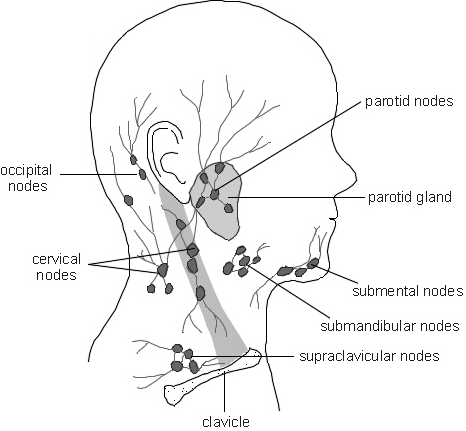 